武汉植物园2023新春热带兰花展展架及布展费用询价清单一、项目名称、材质、数量、金额：二、交货日期：2022年12月20日前完成所有项目的制作及安装。三、安装方式：园方提供水电辅助，施工方提供安装设备和安装施工。施工方在安装过程中须保证产品安装的完整性和安装施工的安全性，并承担安装责任和赔偿责任。施工方在安装过程中造成甲方或第三方财产损失或人员伤亡的，由施工方承担全部损失，若园方因此受到牵连承担了赔偿或其他经济责任的，有权就自己遭受的损失向施工方追偿。验收方式：乙方安装完成，通知甲方现场验收，验收合格后经甲方签字确认后，完成制作安装验收。五、附尺寸设计图：1、幽塔传芳（雨林温室主入口圆形花坛）铁艺架构*1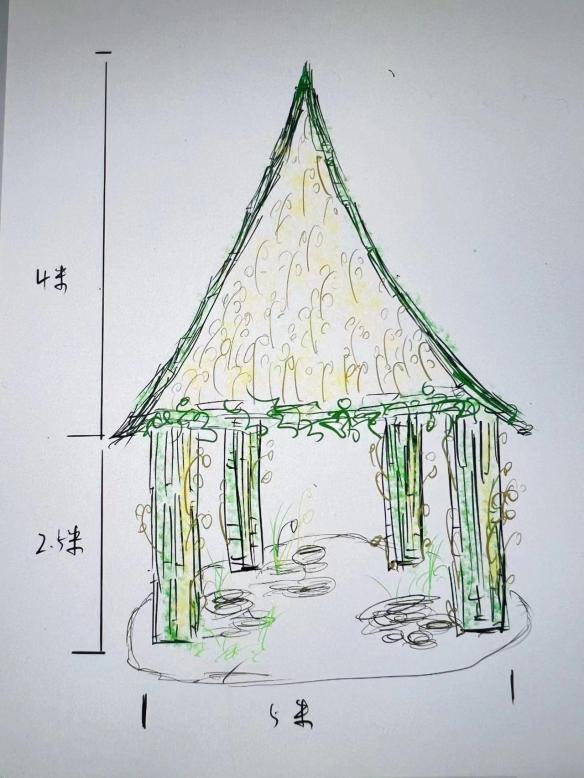 雾寻兰影（雨林温室中心花坛右侧绿植瀑布 ）铁艺架构*1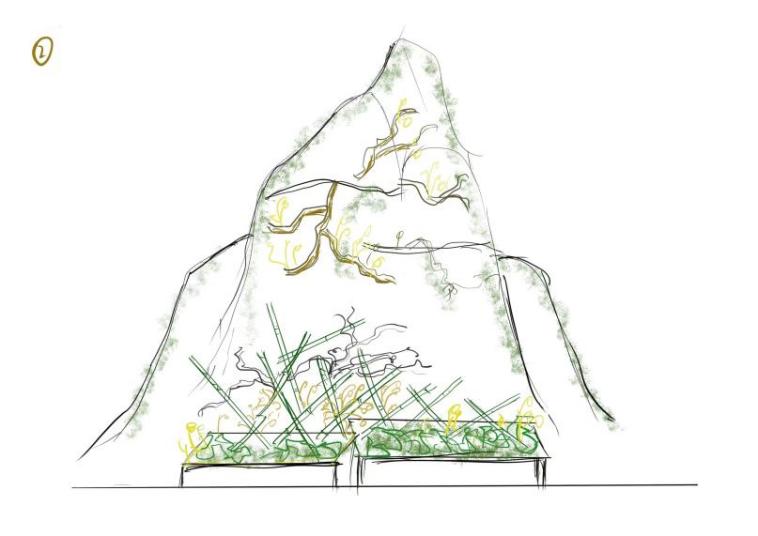 入兰穿廊（雨林温室主入口两侧长方形水景）铁艺架构*2，17.9m*3.8m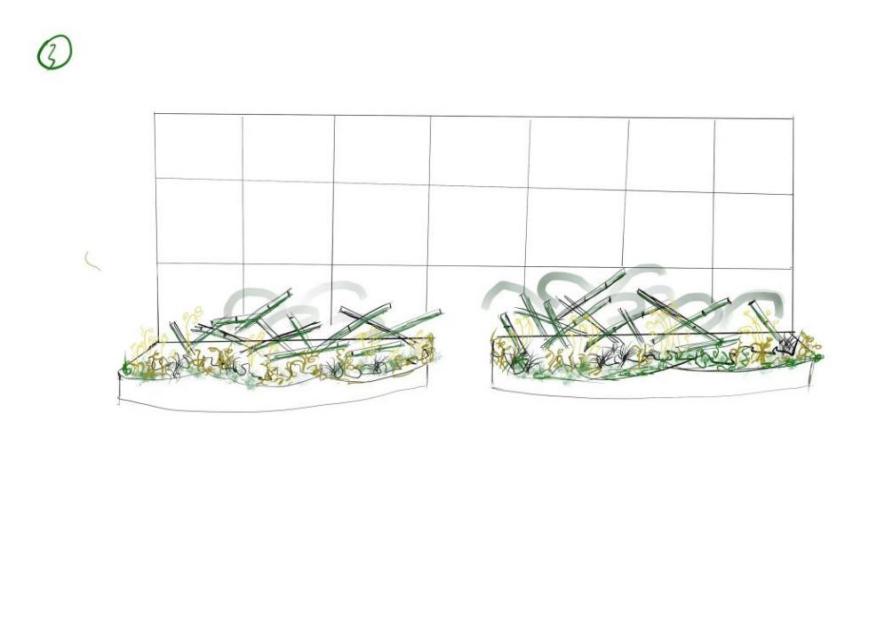 独上兰舟（兰花温室水池）铁艺架构*1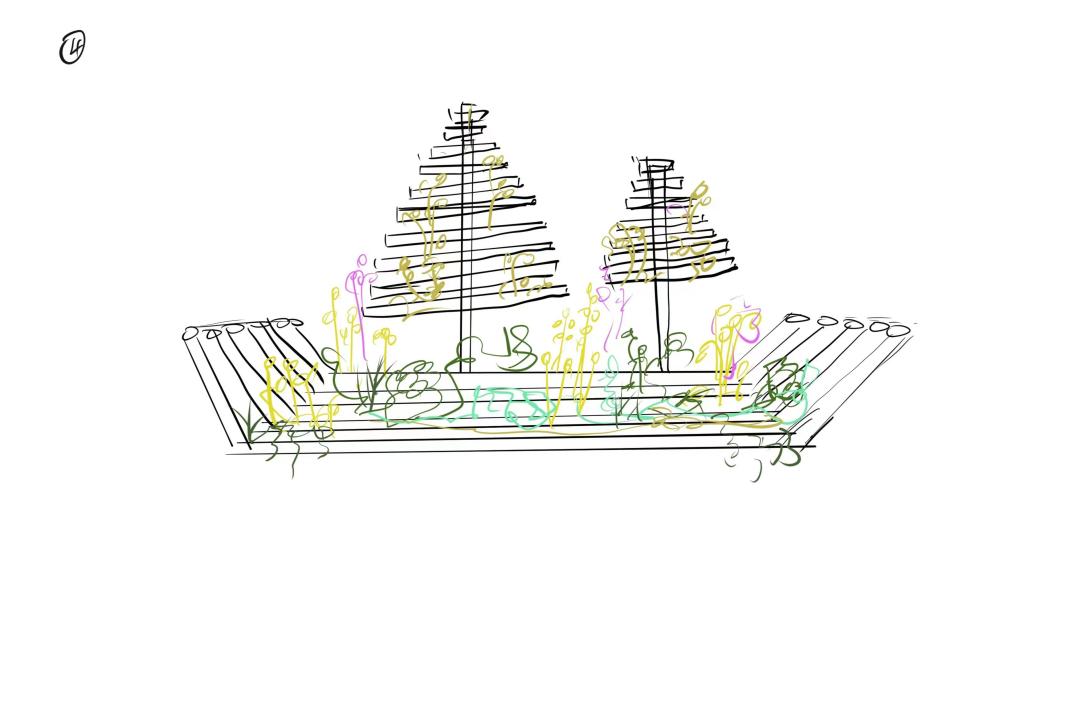 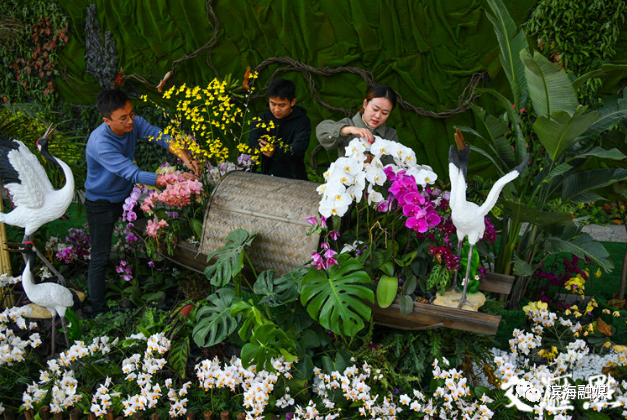 5、竹韵兰门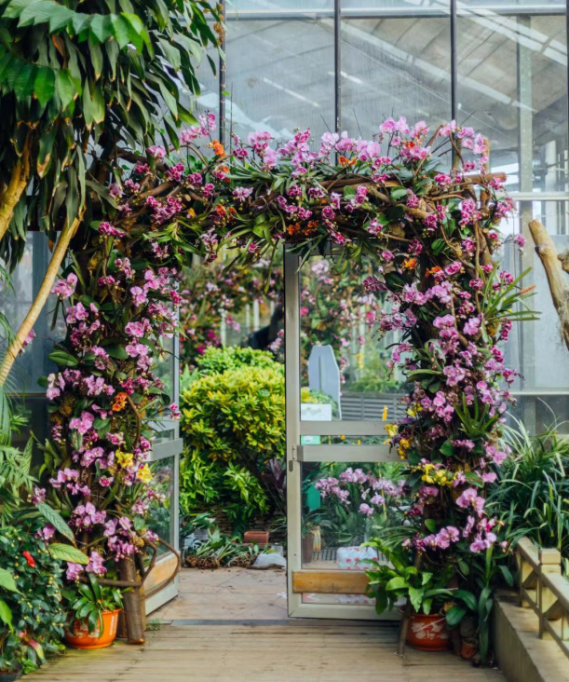 6、盛世繁华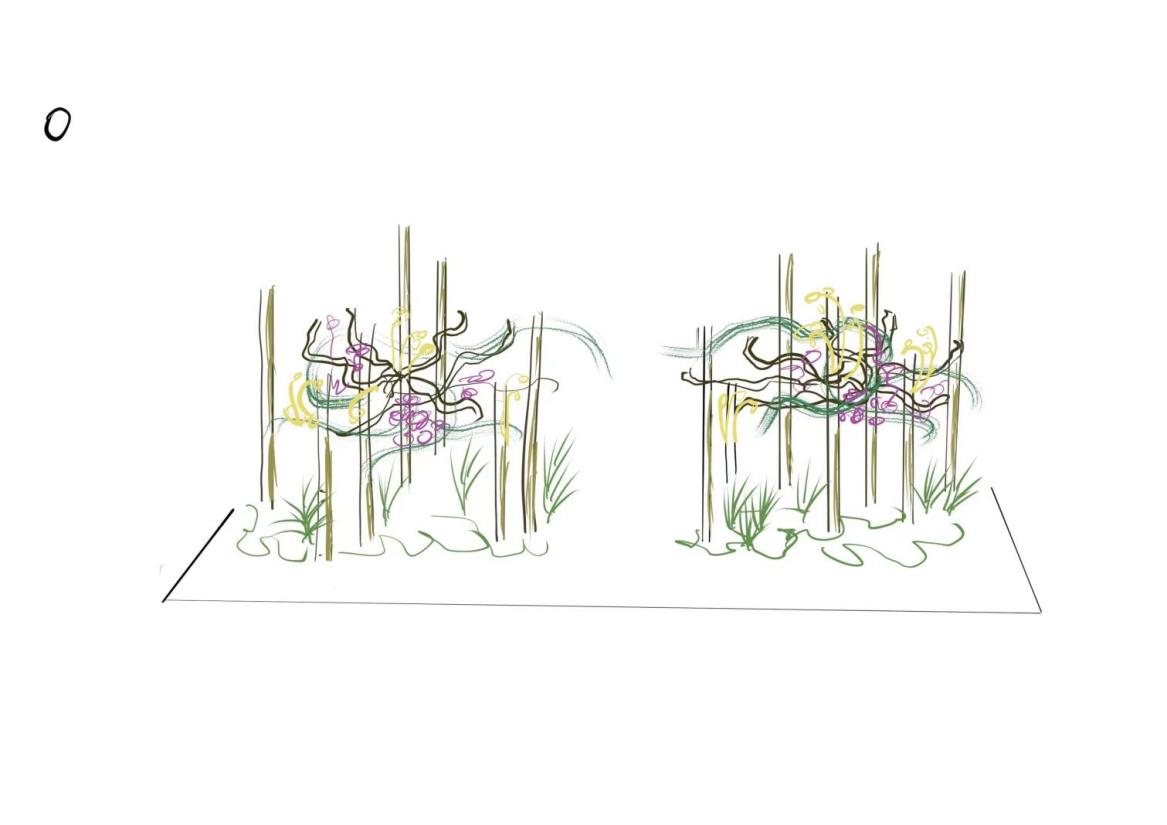 空中兰道（进门两侧走道）铁艺架构*8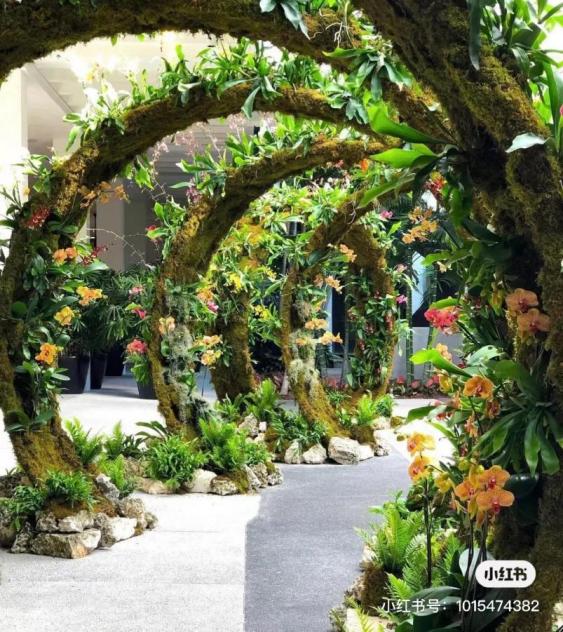 序号区域内容数量单位单价（元）合计（元）备注1雨林温室主入口圆形花坛（幽塔传芳）铁艺架构1套2雨林温室中心花坛右侧绿植瀑布 （雾寻兰影）铁艺架构1套3雨林温室主入口两侧（入兰穿廊）铁艺架构2套装于水中4兰花温室水池区域（独上兰舟）铁艺架构1套装于水中5进门两侧走道（空中兰道）铁艺架构8套拱门形式序号布展施工布展施工数量单位单价（元）合计（元）备注1物料（含苔藓、兰花土等）物料（含苔藓、兰花土等）1批2人工费人工费工时3设计优化设计优化4其他其他总合计（元）总合计（元）总合计（元）总合计（元）总合计（元）注：1、报价需含税含运费；2、布展施工内容以具体查勘为准。注：1、报价需含税含运费；2、布展施工内容以具体查勘为准。注：1、报价需含税含运费；2、布展施工内容以具体查勘为准。注：1、报价需含税含运费；2、布展施工内容以具体查勘为准。注：1、报价需含税含运费；2、布展施工内容以具体查勘为准。注：1、报价需含税含运费；2、布展施工内容以具体查勘为准。注：1、报价需含税含运费；2、布展施工内容以具体查勘为准。注：1、报价需含税含运费；2、布展施工内容以具体查勘为准。